ЧОУ ВО «Курский институт менеджмента, экономики и бизнеса»Факультет подготовки бакалавровНаправление 38.03.01 «Экономика»(профиль: «Финансы и кредит»)Задания для промежуточной аттестациипо дисциплине  «Оценка стоимости бизнеса»Бизнес-проект««Производство и продажа зеркал в ООО «Зазеркалье»»Выполнил: студент __ курса заочной формы    обучения с применением ДТ, 			________________________________Проверил: ________________________________Курск 20__1. Основные положения1.1. Детальное описание вида деятельности.В г. Челябинске планируется открыть предприятие, которое будет заниматься производством и продажей зеркал. Зеркала будут художественно оформлены и будут являться украшением любого помещения, и являются предметом, необходимым в обиходе. На основании проведенного опроса и изучения рынка спроса был сделан вывод, что в г. Челябинске на данный момент ведется строительство ресторанов, кафе, баров, коттеджей, особняков, административных зданий с  просторными холлами и банкетными залами. Именно поэтому продукция будет пользоваться большим спросом.Зеркала, производимые нашей фирмой, предлагается  на  рынок  потребления не только для выполнения основных функций настенного зеркала, но и как художественно - оформленный элемент современного интерьера.1.2 Полное название предприятия: Общество с ограниченной ответственностью «Зазеркалье» (ООО «Зазеркалье»).Характеристика названия:Обоснование выбора названия предприятия: Выбор наименования предприятия – одно из ключевых факторов успела. Название «Зазеркалье» полностью отражает вид деятельности, которой занимается разрабатываемое предприятие. Название «Зазеркалье» - краткое, достаточно запоминающееся и оригинальное. Средняя оценка 4,5.1.3. Организационно-правовая форма: Общество с ограниченной ответственностью.Обоснование выбора организационно-правовой формы:Этот вид формы наиболее распространен среди предпринимателей среднего и малого бизнеса. Она является наиболее доступной формой организации «серьёзного» бизнеса, является универсальной и подходит практически для любого вида деятельности. А так же важным моментом является то, что участники не отвечают по обязательствам общества, а несут риск в пределах своих вкладов в уставной капитал ООО.1.4. Местоположение фирмы, расположение ближайших конкурентов, расположение ближайших рынков сбыта.Юридический адрес фирмы: г. Челябинск, 454007, ул. Марченко 26б.Фактический адрес фирмы: г. Челябинск, 454007, ул. Марченко 26б.Карта местности, расположение ближайших конкурентов, расположение ближайших рынков сбыта: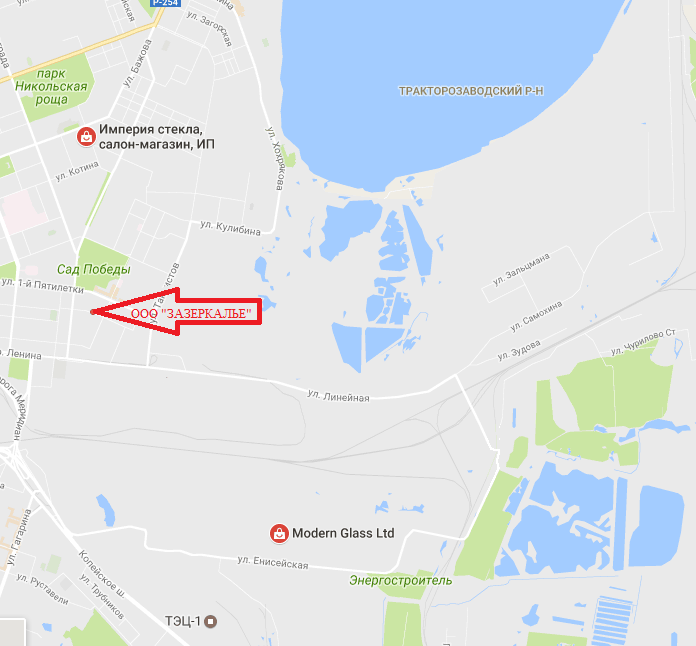 1.5. Характеристика существующих конкурентовСуммарный объем продаж конкурентов (в месяц): 83 шт.Потенциальная емкость рынка (в месяц): 150 шт.Ожидаемая доля рынка, которую ваша фирма планирует захватить: 36%.Варианты стратегического поведения с целью снижения степени угрозы для бизнеса со стороны конкурентов: Внедрение на рынок, завоевание доли рынка. Занять определенную нишу. Стратегия концентрированного роста.Наша фирма использует стратегию концентрированного маркетинга, так как занимается производством только зеркал.Мы будем использовать следующие способы маркетингов:Конверсионный маркетинг – своевременная положительная информация  о нашей продукции.Стимулирующий маркетинг – при недостаточном спросе доносить до потребителя информацию о пользе нашей продукции.Развивающийся маркетинг – способствовать переходу потенциальной заинтересованности в поиск товара, который мы выпускаем.Ремаркетинг – постоянно оживлять падающий спрос.Поддерживающий маркетинг – стараемся сохранить  уровень  спроса  на высоком уровне.Демаркетинг – снижаем чрезмерный спрос на нашу продукцию.Противодействующий – уменьшаем спрос  на   нерациональные потребности.Используя правильно способы маркетингов, можно достичь высокого уровня окупаемости наших товаров.1.6. Характеристика потенциальных конкурентов и потенциальных угроз для вашего бизнеса.Потенциальными конкурентами про производству и сбыту зеркал для фирмы являются предприятия: «Империя стекла», «Modern Glass Ltd», «Стеклостиль». Эти фирмы давно работают на рынке производства зеркал.  Рассмотрим их сильные и их слабые стороны:Сильные стороны конкурентов:   дешевизна товара;налаженная структура сбыта.Слабые стороны конкурентов:устаревание товара;сервисное обслуживание;гарантия;использование не экологически чистых материалов.1.7. Определение рыночной структуры.Обоснование выбора определенного типа рыночной структуры:Число конкурентов: в анализируемой области – 3 конкурента.Наличие стратегического поведения – обеспечивающее поведение. Все фирмы стремятся к сохранению на длительную перспективу сохранения своего положения на рынке.Однородность продукции – все товары, которые производятся, являются идентичными, что является обязательным для совершенной конкуренции.Сложность входа на рынок. При входе на рынок возникают различные препятствия:Затраты на рекламу;Затраты на сырье и оборудование;Затраты на каналы сбыта.Доступность информации и технологий. Информация, а так же технологии производства зеркал не является секретной, что обеспечивает свободный доступ к ней.Степень конкуренции на рынке факторов производства.  Рынок факторов производства уже давно поделен между определенными производителями. Но организация выберет стратегию внедрения и завоевания доли рынка. В условиях конкуренции это не составит труда.Рынок, на котором вы собираетесь вступать в конкурентную борьбу, является:1.8. Описание внутренних и внешних поставщиков (анализ проблемы «покупать или делать самим»).Обоснование причин, по которым вы предпочитаете делать что-либо самостоятельно или выбираете внутренних поставщиков.Наше предприятие использует ручной труд, что высоко оценивается потребителем  и  является хорошим работодателем. При нынешнем уровне безработицы и при расширении нашего производства мы имеем  возможность приобрести высококвалифицированные кадры и повысить уровень профессионального мастерства, что непосредственно будет сказываться на качестве и спросе нашей продукции.Обоснование причины, по которым вы предпочитаете покупать данный фактор производства на рынке или выбираете внешних поставщиков.Материал для производства будет закупаться, и транспортироваться из городов Польши работниками самой фирмы:г. Ольштын, предприятие "LAWAPOL"зеркальное полотно: серебряное 1кв.м.-400р.бронзовое 1кв.м.-550р.голубое 1кв.м.-840р.г. Гданьск, предприятие "MARCOPOL"фурнитура 1 кор.(20кр.) -500р.клеящая лента1мот.(25м.) -160р.бумага безворсовая1рул.(50м.) -240р.моющее средство1бут. (300мл.) -120р.Качество материала высокое и согласно договорам гарантировано предприятиями г. Польши.При выборе поставщиков учитывались:Качество;Надежность.2. Определение ожидаемой структуры доходов фирмы2.1. Выделение целевой группы потребителейОписание среднестатистического потребителя: В результате опроса и изучения рынка сделан следующий вывод: в г. Челябинске ведется строительство ресторанов, кафе, баров, коттеджей, особняков, административных зданий с  просторными холлами и банкетными залами. Именно наша продукция будет пользоваться спросом, так как художественно - оформленное зеркало является украшением любого помещения и необходимо в обиходе. Покупателями наших зеркал могут быть:физические лица;организации;строительные фирмы города и области.Ожидаемая среднестатистическая покупка (заказ) будет производиться на сумму 600 рублей. Цена на однотипную продукцию на рынке, составляет в  среднем 600 рублей. Так  как товар для успешного его продвижения на рынок должен быть конкурентоспособен не только по качеству его изготовления, предоставляемым дополнительным  услугам, но и по цене, в ценообразовании  мы ориентируемся  на  продажную стоимость – 580 рублей. Себестоимость одного зеркала составляет 319,38 рублей.2.2. Ожидаемое помесячное число покупок (заказов) на ближайший год деятельности (с учетом сезонных подъемов и спадов).Обоснование ожидаемых сезонных подъемов и спадов в объемах продаж:В январе Q = 40, в феврале 45. В марте фирма планирует проведение рекламной кампании Q = 60. В апреле ожидается рост объема продаж до 80. К майским праздникам планируется увеличение активности покупателей и проведение рекламной кампании. Далее летняя стагнация. В июле-августе Q = 60. Осенью небольшой увеличение объема сентябрь-октябрь Q = 70, в ноябре  Q = 80. В декабре планируется проведение предновогодней рекламной кампании Q = 100.2.3. Ожидаемая помесячная валовая выручкаОжидаемая годовая валовая выручка в ближайший год составит 5158640 рублей.2.4. Ожидаемая динамика валовой годовой выручки на ближайшие пять лет существования фирмы.Обоснование логики прогноза связанного с ожидаемым изменением валовой выручки. Причины:Среднесрочное изменение цен и роста объемов продаж связано с закреплением позиций фирмы-производителя на рынках сбыта, проведением дополнительных маркетинговых мероприятий и завоевание авторитета у потребителей. Обострение конкуренции за потребителей – в условиях рынка совершенной конкуренции и производства однотипных товаров.2.5. Обоснование выбора способа воздействия на целевую группу потребителей:Способ воздействия на целевую группу должен строиться с учетом эффекта присоединения к большинству, так как потребитель стремится не отставать от современных тенденций и приобретает те товары, которые покупают другие. Таким образом, потребитель зависит от мнения других, и эта зависимость является прямой. В связи, с чем  позиционирование фирмы необходимо осуществлять с применением следующих стратегических действий:Фирма разрабатывает нулевой канал товародвижения. Товар будет напрямую поставляться от производителя к покупателю.Так как фирма молодая, необходимо уделять особое внимание рекламной кампании. Рекламная кампания - личные продажи. ЛП позволят  контролировать обратную реакцию и обеспечивать корректировку. Стимулирование позволяет влиять на рациональные мотивы в поведении покупателя. Основная цель – переключение покупателя на покупку именно нашего товара. Предполагается использование системы зачетов, скидок.Среднегодовые издержки на позиционирование составят около 90000 рублей.2.6. Ожидаемое изменение объема продаж, цен и валовой выручки по года после осуществления позиционирования.Цель фирмы ООО «Зазеркалье» - внедрение и позиционирование на рынке сбыта. Провели анализ конкурентов и выявили, что в данной сфере деятельности не такое большое число конкурентов. Производимые товары являются идентичными и обеспечивают рынок совершенной конкуренции, на который достаточно легко проникнуть и занять определенную нишу. Для этого необходимо выпускать товар, обладающий конкурентными преимуществами (качество близкое к европейскому, художественное оформление, сервис). А так же необходимо проведение дополнительных маркетинговых мероприятий – рекламы производимого товара. Основная цель – переключение покупателя на покупку именно нашего товара. Предполагается использование системы зачетов, скидок.3. Формирование структуры издержек фирмы3.1. Определение потока капитальных издержек фирмы в первый год ее существования.Всего капитальные издержки в первый год составят 5289 руб.3.2. Определение потока текущих издержек фирмы в первый год ее существования.Суммарные текущие издержки в первый год существования фирмы составляют 1533000,5 рублей.Суммарные совокупные затраты в первый год существования фирмы составляют 1585890,5 рублей.3.3. Ожидаемая динамика совокупных годовых издержек на ближайшие пять лет существования фирмы.Обоснование логики прогноза, связанного с ожидаемым изменением годовых совокупных издержек на среднесрочный период.Причины:Среднесрочное изменение капитальных издержек возможно по причинам:Приобретение нового оборудования и приспособлений, моральный и физический износ.Среднесрочное изменение текущих издержек возможно по причинам:Изменение заработной платы;Смены поставщиков;Увеличения курса валют;Увеличения расходов на рекламу;Внедрение новых технологий в производство. Причины изменения совокупных издержек:Увеличение/снижение спроса на продукцию;Повышение инфляции;Снижение покупательной способностиУсиление конкурентов;Рост налогов.3.4. Учет риска при разработке бизнес проекта3.4.1. Максимальные и минимальные значения валовой выручки с учетом риска изменений конъюнктуры на рынках конечных товаров и услуг.Вероятность оптимистического прогноза составляет 50% из-за нестабильности экономической ситуации, увеличение величины годовой инфляции.Вероятность пессимистического прогноза составляет 10% от оптимистического, так как есть вероятность снижения покупательной способности, стоимости сырья, материалов и оборудования, а также увеличения заработной платы сотрудников предприятия.Вероятность усредненного прогноза составляет 95% из-за влияния экономических, политических, а так же коммерческих факторов.Математическое ожидание значения валовой выручки за пять лет составляет 30352500 рублей.3.4.2. Максимальные и минимальные значения совокупных издержек с учетом риска изменений конъюнктуры на рынках факторов производства.Вероятность оптимистического прогноза составляет 56%Вероятность пессимистического прогноза составляет 15% от оптимистического.Вероятность усредненного прогноза составляет 80%.Математическое ожидание значения совокупных издержек за пять лет составит 8180000 рублей.Оценки возможности рисковСильные стороны фирмы:талант директора;надежные поставщики;профессиональные рабочие;выгодное месторасположение.Слабые стороны фирмы:зависимость от курса доллара;начальное положение на рынке сбыта.4. Расчет рентабельности работы фирмы.4.1. Расчет рентабельности фирмы без учета неопределённости риска.Вывод: проект за пятилетний срок принесет 22656570 рублей прибыли, что составит 223% на единицу вложенных средств.4.2. Расчет рентабельности фирмы с учетом неопределенности и риска.Возможные варианты нормы рентабельности на единицу затрат, выполненные на основании данных пункта 3.4. приведем в таблице:4.2. Расчет чистой приведенной стоимости бизнес проекта.Рабочая группа предлагает использовать следующее значение нормы дисконта 0,75 при расчете чистой приведенной стоимости бизнес-проекта.Обоснование выбора нормы дисконта. Норма дисконта была определена, как коммерческая норма дисконта – используется при оценке коммерческой эффективности проекта. Чистая приведенная стоимость проекта за пятилетний период оставит:Заключение рабочей группы о необходимости внедрения бизнес-проекта в производство:Данный проект обладает высокой эффективностью и рентабельностью. Предприятие, внедряемое на рынок производство зеркал ООО «Зазеркалье» может наравне конкурировать с уже действующими предприятиями и впоследствии занять значительную долю рынка сбыта. При сравнительно малой стоимости проекта получаем 16992430 рублей чистой прибыли через пять лет работы предприятия.Заключение экспертной комиссии о необходимости внедрения бизнес проекта в производство: Экспертная комиссия считает, что внедрение бизнес проекта в производство целесообразным и обоснованным. Все расчеты, выполненные в проекте, экономически обоснованы. Организация обладает высокой конкурентоспособностью, рентабельностью и способна приносить прибыль. Проект за пятилетний срок принесет 22656570 рублей прибыли, что составит 223% на единицу вложенных средств. Оценка параметра по пятибалльной шкалеАссоциация названия фирмы с выбранным видом деятельности5Краткость и запоминаемость названия5Легкость произношения5Оригинальность (частота использования слова, его «затертость»)3ПлюсыМинусыИтоговая оценка по пятибалльной шкалеПредпринимательская деятельность без образования юридического лица (ПБОЮЛ)Простой порядок создания и регистрации, а так же налогового учета. ИП отвечает по своим обязательствам всем своим имуществом.Простой порядок создания и регистрации, а так же налогового учета. ИП отвечает по своим обязательствам всем своим имуществом.2Полное товариществоУчастники должны иметь высокую квалификацию, пользоваться взаимным доверием. При соблюдении этих требований управление имеет высокую оперативность, эффективность. Если участники не отвечают этим требованиям, то высока вероятность разного рода отрицательных последствий.Участники должны иметь высокую квалификацию, пользоваться взаимным доверием. При соблюдении этих требований управление имеет высокую оперативность, эффективность. Если участники не отвечают этим требованиям, то высока вероятность разного рода отрицательных последствий.3Общество с ограниченной ответственностьюЕсли численность участников превышает 15—20, то снижается чувство собственника и оперативность управления. ООО предпочтительно, если участники не хотят передать все права по управлению узкому кругу лиц. Участники несут риск убытков в пределах стоимости внесенных ими вкладов в уставный капитал общества.Если численность участников превышает 15—20, то снижается чувство собственника и оперативность управления. ООО предпочтительно, если участники не хотят передать все права по управлению узкому кругу лиц. Участники несут риск убытков в пределах стоимости внесенных ими вкладов в уставный капитал общества.4Закрытое акционерное обществоДанная форма предпочтительна, если: участники не хотят доверить управление узкому кругу квалифицированных работников (или если таковые отсутствуют); Участники хотят ограничить свой состав заранее определенным кругом лиц. Акционеры несут ответственность в пределах стоимости принадлежащих им акций.Данная форма предпочтительна, если: участники не хотят доверить управление узкому кругу квалифицированных работников (или если таковые отсутствуют); Участники хотят ограничить свой состав заранее определенным кругом лиц. Акционеры несут ответственность в пределах стоимости принадлежащих им акций.3Открытое акционерное обществоЧисленность акционеров не ограничена. В сельском хозяйстве ОАО оказались неэффективными. Предпочтительны при необходимости осуществления крупных капвложений (путем привлечения в участники потенциальных инвесторов). Участники несут риск убытков в пределах стоимости внесенных ими вкладов в уставный капитал общества.Численность акционеров не ограничена. В сельском хозяйстве ОАО оказались неэффективными. Предпочтительны при необходимости осуществления крупных капвложений (путем привлечения в участники потенциальных инвесторов). Участники несут риск убытков в пределах стоимости внесенных ими вкладов в уставный капитал общества.3Производственный кооперативЧисленность участников ограничена лишь нижним пределом — 5 человек. Если число участников превышает 15-20, то снижается чувство собственника. СПК предпочтителен, если участники не хотят доверить управление узкому кругу квалифицированных работников (или если таковых нет). Управление недостаточно оперативное. Каждый участник, независимо от размера взноса, имеет 1 голос (риск не пропорционален вкладу).Численность участников ограничена лишь нижним пределом — 5 человек. Если число участников превышает 15-20, то снижается чувство собственника. СПК предпочтителен, если участники не хотят доверить управление узкому кругу квалифицированных работников (или если таковых нет). Управление недостаточно оперативное. Каждый участник, независимо от размера взноса, имеет 1 голос (риск не пропорционален вкладу).2Общество с дополнительной ответственностьюЧисленность участников будет установлена Законом. ОДО предпочтительно, если участники имеют высокую квалификацию, доверяют друг другу. Высокая ответственность участников способствует повышению качества их деятельности, росту доверия к ним других организаций. Участники солидарно несут ответственность своим имуществом в равном для всех кратном размере к стоимости их вкладов. Ответственность по обязательствам обанкротившегося участника передается другим участникам.Численность участников будет установлена Законом. ОДО предпочтительно, если участники имеют высокую квалификацию, доверяют друг другу. Высокая ответственность участников способствует повышению качества их деятельности, росту доверия к ним других организаций. Участники солидарно несут ответственность своим имуществом в равном для всех кратном размере к стоимости их вкладов. Ответственность по обязательствам обанкротившегося участника передается другим участникам.3Наименование фирмы конкурентаСредняя ежемесячная выручка конкурентовОценка нормы прибыли конкурентаВыгодность местоположения конкурентаНаличие лояльных потребителей у конкурентовСтепень угрозы для вашего бизнесаИмперия стекла389830,00 ₽26%444Modern Glass Ltd.233660,00 ₽14%523Стеклостиль273950,00 ₽7%201Тип рыночной структурыОтметить верный вариантОлигополияРынок совершенной конкуренцииРынок монополистической конкуренцииРынок с доминирующим поведением отдельной фирмыДанная рыночная ниша не занятаВнешние поставщикиВнутренние поставщикиг. Ольштын, предприятие «LAWAPOL»г. Челябинск, предприятие «Челябстеклопром»     г. Гданьск, предприятие «MARCOPOL»ДоходыВысокиеСредниеНизкиеГендерМужчиныЖенщиныВозрастдо 25 лет25-40 летстарше 40 летСтатусфиз. лицаюр. ЛицасемьиМестоположениерезидентынерезидентыМесяцЯнварьФевральМартАпрельМайИюньИюльАвгустСентябрьОктябрьНоябрьДекабрьСуммаQ, шт.40456080100806060707080100845МесяцЯнварьФевральМартАпрельМайИюньИюльАвгустСентябрьОктябрьНоябрьДекабрьСуммаP*Q, руб.229950258690 360000 480000  600000   480000   360000 360000   455000   455000   520000   600000   5158640   20172018201920202021СуммаВаловая выручка (в год)      5158640         5800000         6000000         7000000         8000000     31958640   Динамика изменения валовой выручки, %0,00112,43103,45116,67114,29ЦелиИнформационнаяУвещевательнаяНапоминающаяЗадачиПокупатель должен запомнить название товара и товарный знакДемонстрация преимуществ нашего товараПокупатель не должен прекращать покупки нашего товараСредстваРеклама на щитах, транспорте, в оживленных местах города.В средствах массовой информации.СМИ, реклама на товаре , на щитах.20172018201920202021СуммаЦена, (p)6100   7220    7500    8000   8500   Объем продаж, (q)845900920100013505015Валовая выручка (в год)      5158640         6500000         6900000         8000000      11475000     38033640   Динамика изменения валовой выручки (%)0,00126,00106,15115,94143,44№Наименование основных средствПервоначальная стоимостьНорма амортизацииСуммаСуммаВ годВ месяц1Транспорт30000014,3%429003570,52Станок шлифовальный9000011,1%9990830,25Сумма:Сумма:Сумма:528904400,75№ПоказателиСуммарные расходы на фактор производства (в год)1Переменные:Переменные:сырье и материалы257640,48упаковка38400электроэнергия35400МБТ14070,62Постоянные:Постоянные:зарплата518400отчисления на соц. нужды199580,4общехозяйственные156630общепроизводственные288870внепроизводственные2400020172018201920202021СуммаКапитальные издержки (амортизация)52890776907769092300105000405570Постоянные издержки1187480,41258730,3041334250,7021414310,2441499170,1196693950,77Переменные издержки (с учетом ожидаемой динамики продаж)355520,08399710,2035413500,2101482430,2901551370,25622202540,04Совокупные издержки (год)1595890,51736130,5081825440,9121989040,5342155540,3759302060,81Динамика изменения совокупных издержек, %0,00108,79105,14108,96108,3720172018201920202021СуммаМинимальная валовая выручка (в год)4500000500000055000006000000700000028000000Максимальная валовая выручка (в год)5800000630000068000008000000900000035900000Валовая выручка при усредненном прогнозе5150000   5650000   6150000   7000000   8000000   3195000020172018201920202021СуммаМинимальные совокупные издержки (в год)120000014000001600000170000018500007750000Максимальные совокупные издержки (в год)1800000220000028000002900000300000012700000Совокупные издержки (в год) при усредненном прогнозе1500000180000022000002300000242500010225000Виды рисковВозможность опасностиПринимаемые меры1. Стихийное бедствиеВозгорание.Противопожарная система.Страхование.2. ПолитическийСмена курса.Рост налогов.Военные действия .Только высококвалифицированные специалисты.3. ЭкономическийПовышение инфляции.Снижение покупной способности.Обесценивание доходов.Снижение себестоимости, гибкая ценовая политика.4. КоммерческийСнижение спроса.Усиление конкурентов.Активная рекламная кампания, обеспечение оперативной информацией.5. КриминальныйКража, дискредитация фирмы. Качественная система безопасности, охрана. 20172018201920202021СуммаОжидаемая валовая выручка5158640   5800000   6000000   7000000   8000000   31958640   Ожидаемые совокупные издержки1595890,481736130,511825440,911989040,542155540,389302060,81Ожидаемая прибыль3562750   4063860    4174550   5010950    5844460   22656570   Норма прибыли на единицу затрат223,24234,08228,69251,93271,14243,56Норма прибыли на единицу дохода69,0670,0769,5871,5973,0670,8920172018201920202021СуммаОжидаемая валовая выручка 5158640   5800000   6000000   7000000   8000000   31958640   Ожидаемые совокупные издержки1595890,481736130,511825440,911989040,542155540,389302060,81Ожидаемая прибыль3562750   4063860   4174550   5010950   5844460   22656570   Норма прибыли на единицу затрат223,24234,08228,69251,93271,14243,56Норма прибыли на единицу дохода69,0670,0769,5871,5973,0670,89Минимальная валовая выручка (в год)4500000500000055000006000000700000028000000Минимальные совокупные издержки (в год)120000014000001600000170000018500007750000Ожидаемая прибыль3300000360000039000004300000515000020250000Норма прибыли на единицу затрат275,00257,14243,75252,94278,38261,29Норма прибыли на единицу дохода73,3372,0070,9171,6773,5772,32Максимальная валовая выручка (в год)5800000630000068000008000000900000035900000Максимальные совокупные издержки (в год)1800000220000028000002900000300000012700000Ожидаемая прибыль4000000410000040000005100000600000023200000Норма прибыли на единицу затрат222,22186,36142,86175,86200,00182,68Норма прибыли на единицу дохода68,9765,0858,8263,7566,6764,62Валовая выручка при усредненном прогнозе5150000   5650000   6150000   7000000   8000000   31950000Совокупные издержки (в год) при усредненном прогнозе1500000180000022000002300000242500010225000Ожидаемая прибыль3650000   3850000   3950000   4700000   5575000   21725000Норма прибыли на единицу затрат243,33   213,89   179,55   204,35   229,90   212,47   Норма прибыли на единицу дохода70,87   68,14   64,23   67,14   69,69   68,00   Математическое ожидание валовой выручки30352500Математическое ожидание совокупных затрат8180000Математическое ожидание прибыли22172500Норма прибыли на единицу затрат271,06Норма прибыли на единицу дохода73,0520172018201920202021СуммаДисконтированные совокупные расходы3868980   4350000   4500000   5250000   600000   23968980   Дисконтированные совокупные издержки1196920,111302100,131369080,681491780,401616650,786976550,11Чистая приведенная стоимость бизнес-проекта2672060   3047900   3130910   3758220   4383340   16992430   